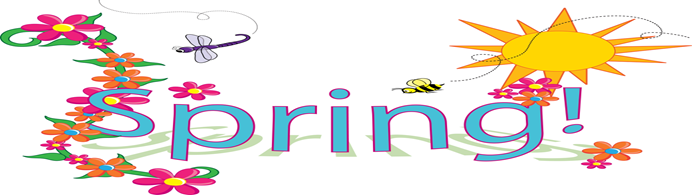 April  12, 2023Dear Families, Happy Easter!  He is Risen, Alleluia!!  Mass will be on Friday this week, please join us!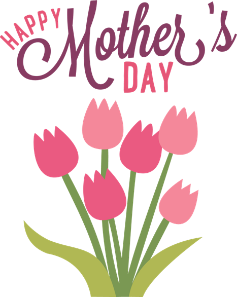 Mother’s Day Raffle enclosed.  We are asking all families to sell or buy $100 worth of tickets.   $5 each or 6 for $20!  What a deal!   This fundraiser is 100% profit, since all prizes were donated.  We stand to make $2500 in just 2 weeks.  All tickets with payments MUST be turned in to the Front Office by 8:00 AM Friday May 5.  Of course, if you run out, ask for more!  Happy Vacation!  We will be on break from April 15- April 23.  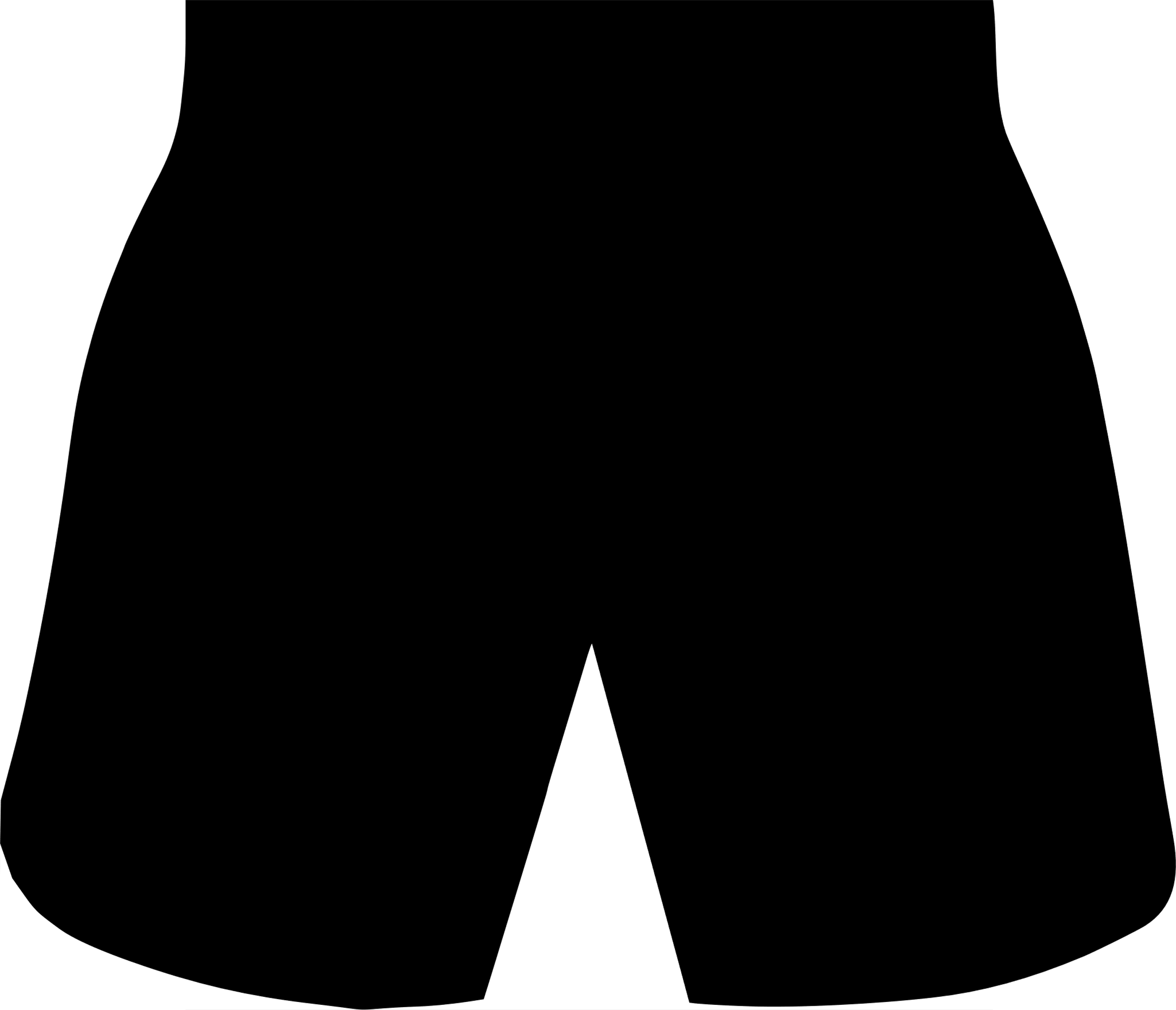 We will allow Summer uniforms when we return.  If you need some short-sleeved shirt, skorts, shirts or shorts, please come rummage through our closet.  Please also check in with your child for their indoor shoes.  Many students are outgrowing their fall shoes.  When we return from vacation, we will be extending our day to 3:00.  Parent pick up will be 3-3:20. The bus will still pick up at 2:50.  After School care will begin at 3:20.  This will help recoup two snow days, making out last student day June 9.  Date to mark your calendar:Thursday, April 13: Winter activities to Northwoods Friday, April 14 vacation begins at 2:40 PMWednesday, April 26 spring concert at the Municipal building in Barton beside the C & C. The theme is Americana and all are welcome. Bring your family and your friends. Bring a neighbor who doesn’t normally drive. The more the merrier. 6:00 PM May 1-5:  Terra Nova Standardized testing for grades 1-8.  Please make every attempt to be present all day every day that week.June 9 -LAST DAY (½ day dismissal)